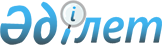 Об установлении ограничительных мероприятий на территории крестьянского хозяйства "Сержан" расположенного на точке Камыстыкол Егиндыбулакского сельского округа Мугалжарского района
					
			Утративший силу
			
			
		
					Решение акима Егиндыбулакского сельского округа Мугалжарского района Актюбинской области от 27 июня 2018 года № 2. Зарегистрировано Управлением юстиции Мугалжарского района Департамента юстиции Актюбинской области 29 июня 2018 года № 3-9-205. Утратило силу решением акима Егиндыбулакского сельского округа Мугалжарского района Актюбинской области от 2 ноября 2018 года № 4
      Сноска. Утратило силу решением акима Егиндыбулакского сельского округа Мугалжарского района Актюбинской области от 02.11.2018 № 4 (вводится в действие со дня его первого официального опубликования).
      В соответствии со статьей 35 Закона Республики Казахстан от 23 января 2001 года "О местном государственном управлении и самоуправлении в Республике Казахстан", статьей 10-1 Закона Республики Казахстан от 10 июля 2002 года "О ветеринарии" и на основании представления руководителя Мугалжарской районной территориальной испекции Комитета ветеринарного контроля и надзора Министерства сельского хозяйства Республики Казахстан от 04 июня 2018 года за № 2-12-4/92, аким Егиндыбулакского сельского округа Мугалжарского района РЕШИЛ:
      1. Установить ограничительные мероприятия на территории крестьянского хозяйства "Сержан" расположенного на точке Камыстыкол Егиндыбулакского сельского округа Мугалжарского района, в связи с выявлением заболевания бруцеллез среди крупного рогатого скота.
      2. Государственному учреждению "Аппарат акима Егиндыбулакского сельского округа Мугалжарского района" в установленном законодательством порядке обеспечить:
      1) государственную регистрацию настоящего решения в Управлении юстиции Мугалжарского района;
      2) направление настоящего решения на официальное опубликование в периодических печатных изданиях и эталонном контрольном банке нормативных правовых актов Республики Казахстан;
      3. Контроль за исполнением настоящего решения оставляю за собой.
      4. Настоящее решение вводится в действие со дня его первого официального опубликования.
					© 2012. РГП на ПХВ «Институт законодательства и правовой информации Республики Казахстан» Министерства юстиции Республики Казахстан
				
      Аким Егиндыбулаксого сельского округа 

Андакулов А.
